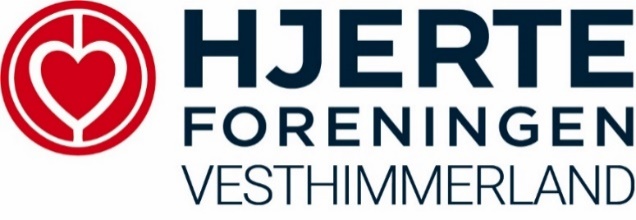 Kom og lær førstehjælp ved hjertestop!Onsdag den 2. marts kl. 19 – 21 i Aktivitetscenteret i AarsVi har inviteret Thomas Jensen, Aars. Han er Falckredder og vil gennemgå de vigtigste indsatser, hvis et hjertestop indtræder.Der bliver mulighed for at øve sig på fantomdukker.Thomas forklarer tingene på hverdagsdansk, og alle spørgsmål om emnet besvares!Kurset er gratis, og man behøver ikke være medlem af Hjerteforeningen for at deltage.Der er mulighed for køb af kaffe, sodavand mm.Tilmelding vil være praktisk af hensyn til pladsen og antallet af dukker.Telefon 21404891 (Helen Schøning)På gensynBestyrelsen